Информация по объемам потребления за 1 полугодие 2020 года по ТОО «Павлодар-Водоканал»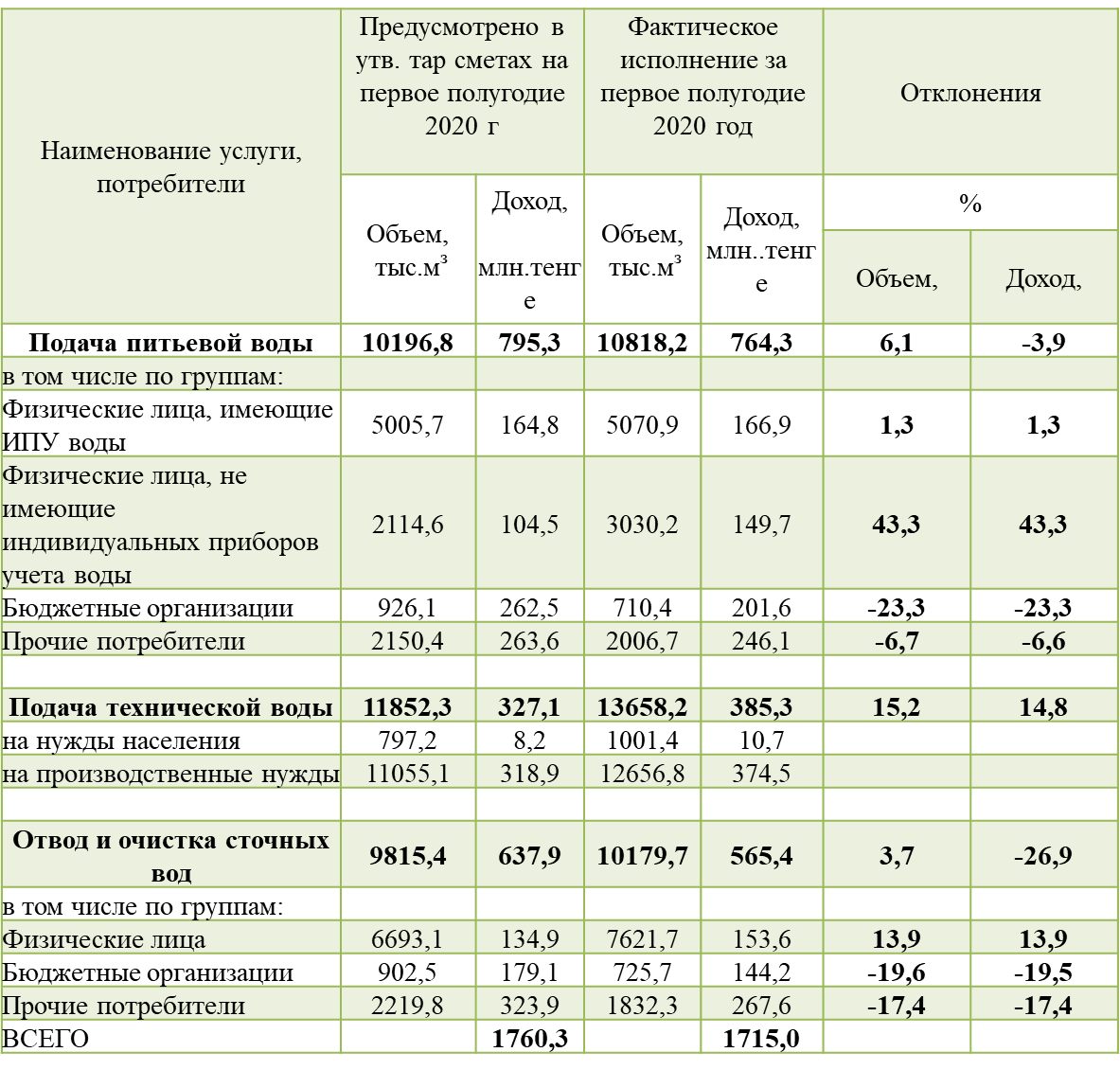 